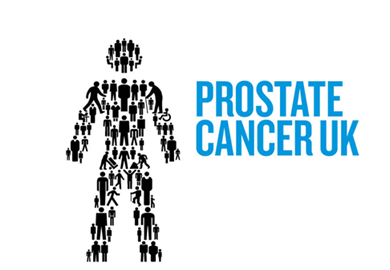 1.Organisation name and location2.Your name and email address (this is optional, we ask in case you would like us to get in touch with more information)3.Talk date4. How did you hear about the Prostate Cancer UK Awareness talk you attended? 5.Had you heard of prostate cancer or Prostate Cancer UK before the talk?  				Yes NoProstate cancer									Prostate Cancer UK 									If yes to either, please can you explain how you heard about them below	6. (If yes to 5) How would you rate your knowledge of prostate cancer on the following areas before the stand? 1- very poor   2- poor   3- satisfactory   4- very goodBefore                         AfterKnow your prostate
What is it, where is it				____			____                                       What can go wrong with your prostate	____			____Signs and symptoms 
What to look out for				____			____Know your risk
Age						____			____                                        Family history 					____			____                                          Ethnicity					____			____                                         Body weight					____			____Know your rights
If you’re 50+ you have rights			____			____Take action
What to do next				____			____	Please list any comments below7. How informative did you find the awareness talk? 1- not informative    2- moderately informative    3- informative    4- very informativePlease list any comments below8.How did you find the length of their talk? Longer than what was needed	Just about right			It wasn’t long enough			Please list any comments below9. Is there anything that you would have liked more information about? 10. How would you describe our volunteer’s overall delivery? Please tick any of the following and/or use the comment boxKnowledgeable	Confident		Engaging		Please list further comments below11.How satisfied were you with the quality of our PowerPoint presentation on a scale of 1 to 4                 1- unsatisfied   2- moderately satisfied   3- satisfied   4- very satisfiedNo PowerPoint presentation 12.Would you recommend one of our awareness talks to any of your contacts? Yes	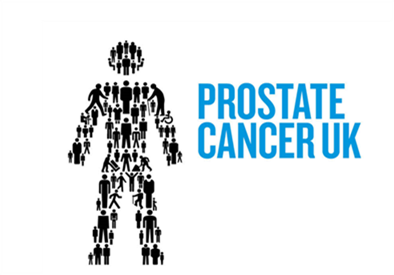 No	If yes, please ask them to request a talk by emailing talks@prostatecanceruk.orgIf no, please note why below13. Following the awareness talk, would you like any further contact with Prostate Cancer UK?  Not really					I would like to book an awareness talk		I would like pin badges 			I would like stand for an event		I will visit the Prostate Cancer UK website	I would like contact with                                 Specialist Nurse Service 	(via telephone, Live Chat, etc)I would like to order/read a publication(s)	If you would like any other contact, please list belowPlease tick if you would you like to support Prostate Cancer UK with Fundraising  Volunteering  Please only tick the boxes if you would like us to get in touch with you with more information otherwise you can get in touch with us by emailing volunteering@prostatecancer.org